Mathematics with MS in Computer Science 4+1 Recommended Five-Year Plan (Fall 2022) The recommended five-year plan is designed to provide a blueprint for students to complete their degrees within five years. These plans are the recommended sequences of courses. Students must meet with their Major Advisor to develop a more individualized plan to complete their degree.  This plan assumes that no developmental courses are required.  If developmental courses are needed, students may have additional requirements to fulfill which are not listed in the plan.NOTE: This recommended Five-Year Plan is applicable to students admitted into the major during the 2022-2023 academic year.To enroll, visit https://www.ramapo.edu/dmc/4plus1/ Changes to the traditional four-year plan are noted in undergraduate courses taken in order to meet entry requirements, graduate courses taken as an undergraduate, and normal graduate coursesTotal Credits Required for undergraduate degree: 128 credits****GPA Required for BS in Computer Science: 2.0GPA Required for 4+1 Pathway: 3.0WI: Writing Intensive - 3 courses required in the major.* See the course catalog for prerequisites for Calculus I. One of the ways to enter Calculus I is to place into it via the Calculus Placement Test called Accuplacer Advanced Algebra and Functions Test  (AAF Test) at the RCNJ Testing Center. The Testing Center is open all year round. If the placement test results for a given student indicate that developmental courses are required (for instance, Precalculus, or Elementary Algebra Topics followed by Precalculus), such developmental courses may be taken as early as during the summer session(s) preceding the student’s freshman year [Summer Session I (late May – late June) or Summer Session II (mid July – mid August)]. See the RCNJ Testing Center website for more details on the Calculus Placement Test.   Those mathematics majors who end up taking Precalculus, which is a 4-credit-hour course counting towards graduation credits, can count it as, for instance, the 4 HR Elective in the Fourth Year Spring in the table above. ** If a student wishes to take a statistics course to fulfill one of their “MATH Elective Level 300 or Above” requirements, the student is advised to take exactly one of the following: Math 353 Statistics OR Math 370 Applied Statistics, but not both. If a student takes both of these two courses, then the one taken earlier will count as a “MATH Elective Level 300 or Above” requirement, but the one taken later will be counted as a general elective, and not as a “Math elective Level 300 or above”. Similarly, if a student first takes MATH 237 and later takes MATH 205, then MATH 205 will not count as a math elective, but as a general elective.*** An additional 2-credit elective is required in the 3rd year because graduate courses are only 3 credits, instead of the usual 4 for undergraduate courses.  Thus, a student must take an additional 2 credits to meet the 128-credit graduation requirement.  Note that one additional credit hour is being taken in the fall second year Physics lab.Total Graduate Credits Required: 30 credits****GPA Required for MSCS: 3.0****The 9 credits of graduate coursework taken in the fourth-year will double count towards both the undergraduate degree requirement of 128 credits as well as the required 30 graduate credits.  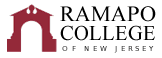 School of Theoretical and Applied ScienceFirst YearFirst YearFirst YearFirst YearFirst YearFirst YearFall Semester HRSSpring Semester HRSGen Ed Quantitative Reasoning: MATH 121 - Calculus I *4CMPS 130 - Sci Problem Solving with Python  or CMPS 147 – Computer Science I4Gen Ed: INTD 101 - First Year Seminar4Gen Ed: Historical Perspectives4Gen Ed: CRWT 102 - Critical Reading & Writing II4MATH 237 - Discrete Structures WI OR MATH 205 - Mathematical Structures WI4Gen Ed: SOSC 110 - Social Science Inquiry4MATH 122 - Calculus II4TAS Pathways Module 1: (PATH-TS1)Career Assessment/ AdvisingDegree 
Rqmt.Total:16Total:16Second YearSecond YearSecond YearSecond YearSecond YearSecond YearFall Semester HRSSpring Semester HRSMATH 225 - Multivariable Calculus4MATH 305 – Differential Equations4MATH 262 - Linear Algebra WI4MATH Elective numbered above 2374Gen Ed Scientific Reasoning: PHYS 116 - Physics I w/ Calculus Lecture and PHYS 116L - Introductory Physics I Lab4+1Gen Ed Distribution Category: Culture & Creativity, Systems Sustainability & Society, or Values & Ethics4Gen Ed: AIID 201 - Studies in the Arts & Humanities4CMPS 148 Computer Science 2 OR CMPS 240 Data Analytics4TAS Pathways Module 2: (PATH-TS2)Resume/CV WritingDegree 
Rqmt.TAS Pathways Module 3: (PATH-TS3)Interview PreparationDegree 
Rqmt.Total:17Total:16Third YearThird YearThird YearThird YearThird YearThird YearFall Semester HRSSpring Semester HRSMATH 432 - Abstract Algebra WI4MATH 416 - Introduction to Analysis4MATH Elective 300 Level or Above (possibly Math 353 **)4CMPS 310 - Big Data Programming4MATH Elective numbered above 2374Gen Ed: Global Awareness4CMPS 231 - Data Structures4Gen Ed: Culture & Creativity, Systems Sustainability & Society, or Values & Ethics (Must be outside of TAS)4Elective ***2Total:18Total:16Fourth YearFourth YearFourth YearFourth YearFourth YearFourth YearFall Semester HRSSpring Semester HRSMATH 441 - History of Math WI4CMPS 531 Data Structures and Algorithms3CMPS 547 Foundations of Computer Science3MSCS Elective or DATA 6203CMPS 311 - Operating System Design34MATH Elective 300 Level or Above4Elective4Elective 4Total:15Total:14Fifth Year - MSCSFifth Year - MSCSFifth Year - MSCSFifth Year - MSCSFifth Year - MSCSFifth Year - MSCSFall Semester HRSSpring Semester HRSMSCS Elective3MSCS Elective or DATA 6203MSCS Elective3MSCS Elective3MSCS Elective3CMPS 750 - THESIS3MSCS Elective3Total:12Total:9